Axiální střešní ventilátor EZD 40/6 AObsah dodávky: 1 kusSortiment: 
Typové číslo: 0087.0408Výrobce: MAICO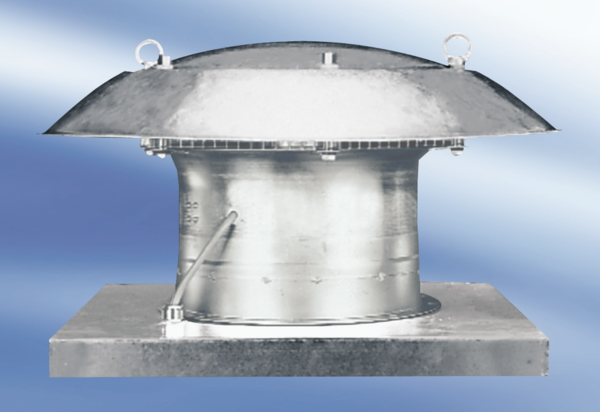 